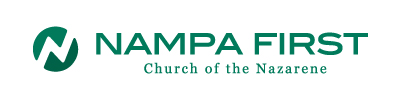 Servant Leadership AcademyLearning...Growing...DoingThe weekly activities will consist of the following:LearningTuesday Morning Class and Prayer (Required)  7:00am held in the conference room at NFCGrowing 1 on 1  Biweekly coaching/mentoring  sessions (Required)45 minutes Biweekly, times and coaches will varyThursday Morning Prayer (Required)  7:30am held in the conference room at NFCSunday morning corporate worship (Required)9:30am or 10:45am at NFCDoing (Engagement and connection in two or more of these Elective categories is required) Wednesday eveningHelp with youth, children, or adult ministrySaturdayAssist with the Care House between 1:00pm – 4:00pmSunday morningAssist with youth, children, young adults, worship, and/or attend a Sunday School class. 